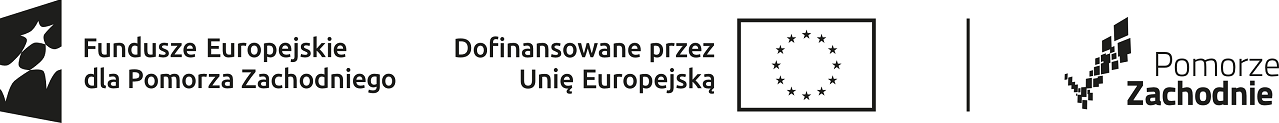 Znak: CAZ.I.7.1.600.               .FEPZ.2024						 Szczecin, dnia ……………………na podstawie z art. 46 ust. 1 pkt 2 ustawy z dnia 20 kwietnia 2004r. o promocji zatrudnienia i instytucjach rynku pracy              (Dz. U. 2023 poz. 735  ze zmianami) oraz Rozporządzenia Ministra Rodziny Pracy i Polityki Społecznej z dnia 14.07.2017 r. w sprawie dokonywania z Funduszu Pracy refundacji kosztów wyposażenia lub doposażenia stanowiska pracy oraz przyznawania środków na podjęcie działalności gospodarczej (Dz.U. z 2022 r., poz. 243).Wniosek rozpatrywany jest wraz z załącznikami, zgodnie z informacją zawartą w ogłoszeniu o Konkursie dotyczącym przyznania jednorazowo środków na podjęcie działalności gospodarczej dla osób bezrobotnych i poszukujących pracy          o którym mowa w art. 49 pkt. 7 ww. ustawy. Nie jest rozpatrywany w trybie decyzji administracyjnej i nie podlega procedurze odwoławczej.UWAGA! działalność gospodarcza, której dotyczy wniosek nie może być rozpoczęta przed podpisaniem umowy                 z Powiatowym Urzędem Pracy (uzyskaniem środków). Wnioski niepełne, modyfikowane, wypełnione nieczytelnie, niezawierające wymaganych informacji (w tym niewypełnionych i niepodpisanych oświadczeń), bez kompletu załączników - NIE BĘDĄ ROZPATRYWANE.* Uwaga! W przypadku posiadania nieuregulowanego zobowiązania należy dołączyć do wniosku ugodę               z komornikiem lub wierzycielem pod rygorem odrzucenia wniosku z powodów formalnych. Podstawa prawna: 1. Ustawa z dnia 20.04.2004 r. o promocji zatrudnienia i instytucjach rynku pracy (t.j. Dz.U. z 2023 r., poz. 735 –                     z późniejszymi zmianami), 2. Rozporządzenie Ministra Rodziny Pracy i Polityki Społecznej z dnia 14.07.2017 r. w sprawie dokonywania z Funduszu Pracy refundacji kosztów wyposażenia lub doposażenia stanowiska pracy oraz przyznawania środków na podjęcie działalności gospodarczej (Dz.U. z 2022 r., poz. 243)3. Rozporządzenie Rady Ministrów z dnia 29.03.2010 r. zmieniające rozporządzenie w sprawie zakresu informacji przedstawianych przez podmiot ubiegający się o pomoc de minimis (Dz. U. z 2014 r.  poz. 1543 ze zmianami).4. Ustawa z dnia 30.04.2004 o postępowaniu w sprawach dotyczących pomocy publicznej (t.j. Dz. U. z 2023 r.,  poz. 702 – ze zmianami).5. Rozporządzenie Komisji Wspólnot Europejskich Nr 1407/2013 z dnia 18 grudnia 2013 r. w sprawie stosowania art. 107 i 108 Traktatu o funkcjonowaniu Unii Europejskiej do pomocy de minimis  (Dz. Urz. UE L 352 z 24.12.2013)  Warunkiem rozpatrzenia wniosku o przyznanie jednorazowych środków jest:Złożenie prawidłowo sporządzonego wniosku wraz z kompletem dokumentów (Załączniki nr 1-7 stanowią integralną część składanego wniosku).Spełnienie warunków określonych w ustawie z dnia 20.04.2004 r. o promocji zatrudnienia 
i instytucjach rynku pracy, Rozporządzeniu Ministra Rodziny Pracy i Polityki Społecznej z dnia 14.07.2017 r. w sprawie dokonywania z Funduszu Pracy refundacji kosztów wyposażenia lub doposażenia stanowiska pracy oraz  przyznawania środków na podjęcie działalności gospodarczej oraz w Rozporządzeniu Rady Ministrów z dnia 22.02.2013 r. zmieniające rozporządzenie w sprawie zakresu informacji przedstawianych przez podmiot ubiegający się  o pomoc de minimis.Spełnienie warunków określonych w Rozporządzeniu Komisji Wspólnot Europejskich Nr 1407/2013 z dnia 18 grudnia 2013 r. w sprawie stosowania art. 107 i 108 Traktatu o funkcjonowaniu Unii Europejskiej do pomocy de minimis.Załączniki do wniosku:Dokumenty potwierdzające kwalifikacje, doświadczenie zawodowe (np. świadectwa szkolne, dyplomy, certyfikaty, świadectwa pracy, umowy cywilno-prawne, zaświadczenia o odbytych szkoleniach i kursach, listy referencyjne) potwierdzone przez wnioskodawcę za zgodność z oryginałem.Ww. dokumenty przed dołączeniem do wniosku należy zweryfikować także u Doradcy Klienta w celu uzupełnienia i aktualizacji zawartych w bazie PUP posiadanych przez wnioskodawcę kwalifikacji  i doświadczenia zawodowegoKontrakty, umowy przedwstępne, informacje o możliwości współpracy, zamówienia od odbiorców (zleceniodawców), potwierdzające zbyt towarów i usług, listy intencyjne.Dokumenty potwierdzające prawo do lokalu, w którym będzie prowadzona działalność gospodarcza (np. akt własności, umowa najmu, dzierżawy, wstępna umowa najmu, informacja o możliwości wynajęcia lokalu pod planowaną działalność gospodarczą).Zaświadczenia lub oświadczenia o uzyskaniu pomocy de minimis zgodnie z art. 37 ustawy z dnia 30.04.2004 r. o postępowaniu w sprawach dotyczących pomocy publicznej.W  przypadku posiadania nieuregulowanego zobowiązania – ugoda z komornikiem lub wierzycielem. Inne dokumenty lub materiały, które zwiększą atrakcyjność wniosku i prowadzenie planowanego przedsięwzięcia.Kopie dokumentów dołączonych do wniosku powinny być potwierdzone za zgodność z oryginałem przez wnioskodawcę.Pole nieobowiązkowe:Wniosek o przyznanie z Funduszu Pracy ( Europejskiego Funduszu Społecznego) jednorazowo środków na podjęcie działalności gospodarczej.CZĘŚĆ I. – DANE DOTYCZĄCE WNIOSKODAWCYCZĘŚĆ I. – DANE DOTYCZĄCE WNIOSKODAWCYCZĘŚĆ I. – DANE DOTYCZĄCE WNIOSKODAWCYCZĘŚĆ I. – DANE DOTYCZĄCE WNIOSKODAWCY1.IMIĘ I NAZWISKO1.IMIĘ I NAZWISKO1.IMIĘ I NAZWISKO2. PESEL3. e-mail4. ADRES DO KORESPONDENCJI /ADRES ZAMIESZKANIA(miejscowość, kod pocztowy ulica, nr budynku i lokalu)4. ADRES DO KORESPONDENCJI /ADRES ZAMIESZKANIA(miejscowość, kod pocztowy ulica, nr budynku i lokalu)5.Numer telefonu6. NUMER RACHUNKU BANKOWEGO6. NUMER RACHUNKU BANKOWEGO6. NUMER RACHUNKU BANKOWEGO6. NUMER RACHUNKU BANKOWEGOCZĘŚĆ II. – DANE PODSTAWOWE DOTYCZĄCE WNIOSKUCZĘŚĆ II. – DANE PODSTAWOWE DOTYCZĄCE WNIOSKUCZĘŚĆ II. – DANE PODSTAWOWE DOTYCZĄCE WNIOSKU1. WNIOSKOWANA KWOTA:2. PRZEDMIOT (rodzaj) PLANOWANEJ DZIAŁALNOŚCI  2. PRZEDMIOT (rodzaj) PLANOWANEJ DZIAŁALNOŚCI  2. PRZEDMIOT (rodzaj) PLANOWANEJ DZIAŁALNOŚCI  3. Symbol i przedmiot planowanej działalności gospodarczej według Polskiej  Klasyfikacji Działalności (PKD) na poziomie podklasy:3. Symbol i przedmiot planowanej działalności gospodarczej według Polskiej  Klasyfikacji Działalności (PKD) na poziomie podklasy:4. DANE DOTYCZĄCE PRODUKTÓW LUB USŁUG ( opis produktu lub usługi –główne cechy):4. DANE DOTYCZĄCE PRODUKTÓW LUB USŁUG ( opis produktu lub usługi –główne cechy):4. DANE DOTYCZĄCE PRODUKTÓW LUB USŁUG ( opis produktu lub usługi –główne cechy):CZĘŚĆ III. – DANE DOTYCZĄCE WNIOSKODAWCYCZĘŚĆ III. – DANE DOTYCZĄCE WNIOSKODAWCYCZĘŚĆ III. – DANE DOTYCZĄCE WNIOSKODAWCYCZĘŚĆ III. – DANE DOTYCZĄCE WNIOSKODAWCYCZĘŚĆ III. – DANE DOTYCZĄCE WNIOSKODAWCY2. IMIĘ (IMIONA) I NAZWISKO2. IMIĘ (IMIONA) I NAZWISKO2. IMIĘ (IMIONA) I NAZWISKO2. IMIĘ (IMIONA) I NAZWISKO2. IMIĘ (IMIONA) I NAZWISKO3. DATA I MIEJSCE URODZENIA 3. DATA I MIEJSCE URODZENIA 4. WYKSZTAŁCENIE4. WYKSZTAŁCENIE4. WYKSZTAŁCENIE 5. Numer identyfikacji podatkowej NIP (jeżeli posiada)     5. Numer identyfikacji podatkowej NIP (jeżeli posiada)    6 . SERIA I NUMER DOWODU OSOBISTEGO6 . SERIA I NUMER DOWODU OSOBISTEGO6 . SERIA I NUMER DOWODU OSOBISTEGO7.MIEJSCE ZAMELDOWANIA : 7.MIEJSCE ZAMELDOWANIA : 7.MIEJSCE ZAMELDOWANIA : 7.MIEJSCE ZAMELDOWANIA : 7.MIEJSCE ZAMELDOWANIA : 7a. POBYT STAŁY7a. POBYT STAŁY7b. POBYT CZASOWY (adres + okres zameldowania)7b. POBYT CZASOWY (adres + okres zameldowania)7b. POBYT CZASOWY (adres + okres zameldowania)8. INFORMACJA O WCZEŚNIEJSZYM PROWADZENIU DZIAŁALNOŚCI GOSPODARCZEJ:8. INFORMACJA O WCZEŚNIEJSZYM PROWADZENIU DZIAŁALNOŚCI GOSPODARCZEJ:8. INFORMACJA O WCZEŚNIEJSZYM PROWADZENIU DZIAŁALNOŚCI GOSPODARCZEJ:8. INFORMACJA O WCZEŚNIEJSZYM PROWADZENIU DZIAŁALNOŚCI GOSPODARCZEJ:8. INFORMACJA O WCZEŚNIEJSZYM PROWADZENIU DZIAŁALNOŚCI GOSPODARCZEJ:8a. RODZAJ PROWADZONEJ DZIAŁALNOŚCI8a. RODZAJ PROWADZONEJ DZIAŁALNOŚCI8a. RODZAJ PROWADZONEJ DZIAŁALNOŚCI8b. OKRES PROWADZENIA DZIAŁALNOŚCI GOSPODARCZEJ8b. OKRES PROWADZENIA DZIAŁALNOŚCI GOSPODARCZEJData rozpoczęcia działalności:Data zawieszenia działalności:Data zakończenia prowadzenia działalności:8c.  PRZYCZYNY REZYGNACJI9. INFORMACJE DODATKOWE (kwalifikacje, doświadczenie zawodowe związane z planowaną działalnością gospodarczą:9. INFORMACJE DODATKOWE (kwalifikacje, doświadczenie zawodowe związane z planowaną działalnością gospodarczą:9. INFORMACJE DODATKOWE (kwalifikacje, doświadczenie zawodowe związane z planowaną działalnością gospodarczą:9. INFORMACJE DODATKOWE (kwalifikacje, doświadczenie zawodowe związane z planowaną działalnością gospodarczą:9. INFORMACJE DODATKOWE (kwalifikacje, doświadczenie zawodowe związane z planowaną działalnością gospodarczą:10. STAN ZADŁUŻENIA WNIOSKODAWCY (z jakiego tytułu, gdzie, forma zabezpieczenia i warunki spłaty)*10. STAN ZADŁUŻENIA WNIOSKODAWCY (z jakiego tytułu, gdzie, forma zabezpieczenia i warunki spłaty)*10. STAN ZADŁUŻENIA WNIOSKODAWCY (z jakiego tytułu, gdzie, forma zabezpieczenia i warunki spłaty)*10. STAN ZADŁUŻENIA WNIOSKODAWCY (z jakiego tytułu, gdzie, forma zabezpieczenia i warunki spłaty)*10. STAN ZADŁUŻENIA WNIOSKODAWCY (z jakiego tytułu, gdzie, forma zabezpieczenia i warunki spłaty)*CZĘŚĆ IV. – INFORMACJE DOTYCZĄCE PLANOWANEJ DZIAŁALNOŚCICZĘŚĆ IV. – INFORMACJE DOTYCZĄCE PLANOWANEJ DZIAŁALNOŚCICZĘŚĆ IV. – INFORMACJE DOTYCZĄCE PLANOWANEJ DZIAŁALNOŚCICZĘŚĆ IV. – INFORMACJE DOTYCZĄCE PLANOWANEJ DZIAŁALNOŚCICZĘŚĆ IV. – INFORMACJE DOTYCZĄCE PLANOWANEJ DZIAŁALNOŚCIUwaga! Dotacja może być przyznana tylko na rozpoczęcie jednoosobowej działalności gospodarczej. Ta forma prawna działalności musi być zachowana do końca trwania umowy (okres 12 miesięcy od daty rozpoczęcia działalności gospodarczej).Uwaga! Dotacja może być przyznana tylko na rozpoczęcie jednoosobowej działalności gospodarczej. Ta forma prawna działalności musi być zachowana do końca trwania umowy (okres 12 miesięcy od daty rozpoczęcia działalności gospodarczej).Uwaga! Dotacja może być przyznana tylko na rozpoczęcie jednoosobowej działalności gospodarczej. Ta forma prawna działalności musi być zachowana do końca trwania umowy (okres 12 miesięcy od daty rozpoczęcia działalności gospodarczej).Uwaga! Dotacja może być przyznana tylko na rozpoczęcie jednoosobowej działalności gospodarczej. Ta forma prawna działalności musi być zachowana do końca trwania umowy (okres 12 miesięcy od daty rozpoczęcia działalności gospodarczej).Uwaga! Dotacja może być przyznana tylko na rozpoczęcie jednoosobowej działalności gospodarczej. Ta forma prawna działalności musi być zachowana do końca trwania umowy (okres 12 miesięcy od daty rozpoczęcia działalności gospodarczej).LOKALIZACJA FIRMY:LOKALIZACJA FIRMY:LOKALIZACJA FIRMY:LOKALIZACJA FIRMY:LOKALIZACJA FIRMY:1a. ADRES:1a. ADRES:1a. ADRES:1a. ADRES:1b RODZAJ LOKALU      mieszkalny      usługowy       użytkowy**Właściwe zaznaczyć1c WŁAŚCICIEL LOKALU:Uwaga! do wniosku należy obowiązkowo dołączyć jeden z poniższych dokumentów:- kopię aktu własności nieruchomości,- wstępną umowę dzierżawy, najmu, użyczenia (w przypadku zamiaru prowadzenia działalności gospodarczej w lokalu, który jest  własnością innej osoby, np. rodziców, współmałżonka, itp.) - oświadczenie przyszłego wynajmującego, użyczającego lub oddającego w dzierżawę o potwierdzonych wstępnych ustaleniach dotyczących najmu, użyczenia lub dzierżawy,- zgoda na prowadzenie działalności przez spółdzielnię socjalną w danym miejscu,- inne dokumenty potwierdzające prawo do prowadzenia działalności w powyższym lokaluUwaga! do wniosku należy obowiązkowo dołączyć jeden z poniższych dokumentów:- kopię aktu własności nieruchomości,- wstępną umowę dzierżawy, najmu, użyczenia (w przypadku zamiaru prowadzenia działalności gospodarczej w lokalu, który jest  własnością innej osoby, np. rodziców, współmałżonka, itp.) - oświadczenie przyszłego wynajmującego, użyczającego lub oddającego w dzierżawę o potwierdzonych wstępnych ustaleniach dotyczących najmu, użyczenia lub dzierżawy,- zgoda na prowadzenie działalności przez spółdzielnię socjalną w danym miejscu,- inne dokumenty potwierdzające prawo do prowadzenia działalności w powyższym lokaluUwaga! do wniosku należy obowiązkowo dołączyć jeden z poniższych dokumentów:- kopię aktu własności nieruchomości,- wstępną umowę dzierżawy, najmu, użyczenia (w przypadku zamiaru prowadzenia działalności gospodarczej w lokalu, który jest  własnością innej osoby, np. rodziców, współmałżonka, itp.) - oświadczenie przyszłego wynajmującego, użyczającego lub oddającego w dzierżawę o potwierdzonych wstępnych ustaleniach dotyczących najmu, użyczenia lub dzierżawy,- zgoda na prowadzenie działalności przez spółdzielnię socjalną w danym miejscu,- inne dokumenty potwierdzające prawo do prowadzenia działalności w powyższym lokaluUwaga! do wniosku należy obowiązkowo dołączyć jeden z poniższych dokumentów:- kopię aktu własności nieruchomości,- wstępną umowę dzierżawy, najmu, użyczenia (w przypadku zamiaru prowadzenia działalności gospodarczej w lokalu, który jest  własnością innej osoby, np. rodziców, współmałżonka, itp.) - oświadczenie przyszłego wynajmującego, użyczającego lub oddającego w dzierżawę o potwierdzonych wstępnych ustaleniach dotyczących najmu, użyczenia lub dzierżawy,- zgoda na prowadzenie działalności przez spółdzielnię socjalną w danym miejscu,- inne dokumenty potwierdzające prawo do prowadzenia działalności w powyższym lokaluUwaga! do wniosku należy obowiązkowo dołączyć jeden z poniższych dokumentów:- kopię aktu własności nieruchomości,- wstępną umowę dzierżawy, najmu, użyczenia (w przypadku zamiaru prowadzenia działalności gospodarczej w lokalu, który jest  własnością innej osoby, np. rodziców, współmałżonka, itp.) - oświadczenie przyszłego wynajmującego, użyczającego lub oddającego w dzierżawę o potwierdzonych wstępnych ustaleniach dotyczących najmu, użyczenia lub dzierżawy,- zgoda na prowadzenie działalności przez spółdzielnię socjalną w danym miejscu,- inne dokumenty potwierdzające prawo do prowadzenia działalności w powyższym lokaluSTAN PRZYGOTOWANIA ZWIĄZANY Z ZAMIERZONĄ DZIAŁALNOŚCIĄSTAN PRZYGOTOWANIA ZWIĄZANY Z ZAMIERZONĄ DZIAŁALNOŚCIĄSTAN PRZYGOTOWANIA ZWIĄZANY Z ZAMIERZONĄ DZIAŁALNOŚCIĄSTAN PRZYGOTOWANIA ZWIĄZANY Z ZAMIERZONĄ DZIAŁALNOŚCIĄSTAN PRZYGOTOWANIA ZWIĄZANY Z ZAMIERZONĄ DZIAŁALNOŚCIĄ 2a. POSIADANE MASZYNY I URZĄDZENIA (wymienić jakie i podać ich wartość rynkową): 2a. POSIADANE MASZYNY I URZĄDZENIA (wymienić jakie i podać ich wartość rynkową):2b. POSIADANE ŚRODKI TRANSPORTU (wymienić jakie  i podać ich wartość rynkową):2b. POSIADANE ŚRODKI TRANSPORTU (wymienić jakie  i podać ich wartość rynkową):2c. WŁASNE ŚRODKI PIENIĘŻNE (przeznaczone na prowadzenie działalności gospodarczej2c. WŁASNE ŚRODKI PIENIĘŻNE (przeznaczone na prowadzenie działalności gospodarczej2d. INNE - określić jakie i podać wartość (np. surowce, towar)2d. INNE - określić jakie i podać wartość (np. surowce, towar)CZĘŚĆ V. – CHARAKTERYSTYKA RYNKU PRACYCZĘŚĆ V. – CHARAKTERYSTYKA RYNKU PRACYCZĘŚĆ V. – CHARAKTERYSTYKA RYNKU PRACYCZĘŚĆ V. – CHARAKTERYSTYKA RYNKU PRACYCZĘŚĆ V. – CHARAKTERYSTYKA RYNKU PRACYPlanowana współpraca z:Planowana współpraca z:Planowana współpraca z:Planowana współpraca z:Planowana współpraca z:1a. dostawcami (do wniosku należy dołączyć pozyskane listy intencyjne lub deklaracje współpracy):1a. dostawcami (do wniosku należy dołączyć pozyskane listy intencyjne lub deklaracje współpracy):1a. dostawcami (do wniosku należy dołączyć pozyskane listy intencyjne lub deklaracje współpracy):1b. odbiorcami (do wniosku należy dołączyć pozyskane listy intencyjne lub deklaracje współpracy):1b. odbiorcami (do wniosku należy dołączyć pozyskane listy intencyjne lub deklaracje współpracy):Planowane działania marketingowe (reklamowe) dotyczące swojej działalności gospodarczej:Planowane działania marketingowe (reklamowe) dotyczące swojej działalności gospodarczej:Planowane działania marketingowe (reklamowe) dotyczące swojej działalności gospodarczej:Planowane działania marketingowe (reklamowe) dotyczące swojej działalności gospodarczej:Planowane działania marketingowe (reklamowe) dotyczące swojej działalności gospodarczej:Rozeznanie istniejących firm zajmujących się podobą działalnością (należy podać mocne i słabe strony konkurentów)Rozeznanie istniejących firm zajmujących się podobą działalnością (należy podać mocne i słabe strony konkurentów)Rozeznanie istniejących firm zajmujących się podobą działalnością (należy podać mocne i słabe strony konkurentów)Rozeznanie istniejących firm zajmujących się podobą działalnością (należy podać mocne i słabe strony konkurentów)Rozeznanie istniejących firm zajmujących się podobą działalnością (należy podać mocne i słabe strony konkurentów)CZĘŚĆ VI. – dane dotyczące jednorazowych środków i zabezpieczenia ich zwrotuCZĘŚĆ VI. – dane dotyczące jednorazowych środków i zabezpieczenia ich zwrotuCZĘŚĆ VI. – dane dotyczące jednorazowych środków i zabezpieczenia ich zwrotuCZĘŚĆ VI. – dane dotyczące jednorazowych środków i zabezpieczenia ich zwrotuCZĘŚĆ VI. – dane dotyczące jednorazowych środków i zabezpieczenia ich zwrotu1. Wnioskowana kwota środków1. Wnioskowana kwota środków1. Wnioskowana kwota środków2. Planowany termin rozpoczęcia działalności2. Planowany termin rozpoczęcia działalności2. Planowany termin rozpoczęcia działalnościForma zabezpieczenia zwrotu otrzymanych środków (należy wybrać tylko jedną formę zabezpieczenia!):Forma zabezpieczenia zwrotu otrzymanych środków (należy wybrać tylko jedną formę zabezpieczenia!):Forma zabezpieczenia zwrotu otrzymanych środków (należy wybrać tylko jedną formę zabezpieczenia!):Forma zabezpieczenia zwrotu otrzymanych środków (należy wybrać tylko jedną formę zabezpieczenia!):Forma zabezpieczenia zwrotu otrzymanych środków (należy wybrać tylko jedną formę zabezpieczenia!):Uwaga! Przed wybraniem zabezpieczenia należy dokładnie się zapoznać z opisem każdej formy zabezpieczenia zawartej w „Kryteriach przyznawania jednorazowo środków na podjęcie działalności gospodarczej”. Do wniosku nie należy dołączać dokumentów poręczycieliUwaga! Przed wybraniem zabezpieczenia należy dokładnie się zapoznać z opisem każdej formy zabezpieczenia zawartej w „Kryteriach przyznawania jednorazowo środków na podjęcie działalności gospodarczej”. Do wniosku nie należy dołączać dokumentów poręczycieliUwaga! Przed wybraniem zabezpieczenia należy dokładnie się zapoznać z opisem każdej formy zabezpieczenia zawartej w „Kryteriach przyznawania jednorazowo środków na podjęcie działalności gospodarczej”. Do wniosku nie należy dołączać dokumentów poręczycieliUwaga! Przed wybraniem zabezpieczenia należy dokładnie się zapoznać z opisem każdej formy zabezpieczenia zawartej w „Kryteriach przyznawania jednorazowo środków na podjęcie działalności gospodarczej”. Do wniosku nie należy dołączać dokumentów poręczycieliUwaga! Przed wybraniem zabezpieczenia należy dokładnie się zapoznać z opisem każdej formy zabezpieczenia zawartej w „Kryteriach przyznawania jednorazowo środków na podjęcie działalności gospodarczej”. Do wniosku nie należy dołączać dokumentów poręczycieli3a. Preferowane przez PUP formy zabezpieczenia (zaznaczyć właściwe):      Poręczenie osób trzecich wg prawa cywilnego (2 poręczycieli osiągających dochód nie niższy niż 120% minimalnego wynagrodzenia brutto miesięcznie (obowiązującego na dzień podpisania umowy) lub 1 poręczyciel osiągający dochód nie niższy niż przeciętne wynagrodzenie brutto miesięcznie      Blokada środków na rachunku bankowym (Uwaga! Przy tej formie zabezpieczenia bank blokuje środki w wysokości 150% otrzymanej dotacji na okres do rozliczenia się i zakończenia umowy)3b. Inne możliwe formy zabezpieczenia (tylko po uzyskaniu zgody Dyrektora PUP- wniosek z prośbą o zgodę należy dołączyć do wniosku): weksel z poręczeniem wekslowym (awal), akt notarialny o poddaniu się egzekucji przez dłużnika + poręczenie, akt notarialny o poddanu się egzekucji przez dłużnika, gwarancja bankowa, zastaw na prawach lub rzeczach + poręczenie3a. Preferowane przez PUP formy zabezpieczenia (zaznaczyć właściwe):      Poręczenie osób trzecich wg prawa cywilnego (2 poręczycieli osiągających dochód nie niższy niż 120% minimalnego wynagrodzenia brutto miesięcznie (obowiązującego na dzień podpisania umowy) lub 1 poręczyciel osiągający dochód nie niższy niż przeciętne wynagrodzenie brutto miesięcznie      Blokada środków na rachunku bankowym (Uwaga! Przy tej formie zabezpieczenia bank blokuje środki w wysokości 150% otrzymanej dotacji na okres do rozliczenia się i zakończenia umowy)3b. Inne możliwe formy zabezpieczenia (tylko po uzyskaniu zgody Dyrektora PUP- wniosek z prośbą o zgodę należy dołączyć do wniosku): weksel z poręczeniem wekslowym (awal), akt notarialny o poddaniu się egzekucji przez dłużnika + poręczenie, akt notarialny o poddanu się egzekucji przez dłużnika, gwarancja bankowa, zastaw na prawach lub rzeczach + poręczenie3a. Preferowane przez PUP formy zabezpieczenia (zaznaczyć właściwe):      Poręczenie osób trzecich wg prawa cywilnego (2 poręczycieli osiągających dochód nie niższy niż 120% minimalnego wynagrodzenia brutto miesięcznie (obowiązującego na dzień podpisania umowy) lub 1 poręczyciel osiągający dochód nie niższy niż przeciętne wynagrodzenie brutto miesięcznie      Blokada środków na rachunku bankowym (Uwaga! Przy tej formie zabezpieczenia bank blokuje środki w wysokości 150% otrzymanej dotacji na okres do rozliczenia się i zakończenia umowy)3b. Inne możliwe formy zabezpieczenia (tylko po uzyskaniu zgody Dyrektora PUP- wniosek z prośbą o zgodę należy dołączyć do wniosku): weksel z poręczeniem wekslowym (awal), akt notarialny o poddaniu się egzekucji przez dłużnika + poręczenie, akt notarialny o poddanu się egzekucji przez dłużnika, gwarancja bankowa, zastaw na prawach lub rzeczach + poręczenie3a. Preferowane przez PUP formy zabezpieczenia (zaznaczyć właściwe):      Poręczenie osób trzecich wg prawa cywilnego (2 poręczycieli osiągających dochód nie niższy niż 120% minimalnego wynagrodzenia brutto miesięcznie (obowiązującego na dzień podpisania umowy) lub 1 poręczyciel osiągający dochód nie niższy niż przeciętne wynagrodzenie brutto miesięcznie      Blokada środków na rachunku bankowym (Uwaga! Przy tej formie zabezpieczenia bank blokuje środki w wysokości 150% otrzymanej dotacji na okres do rozliczenia się i zakończenia umowy)3b. Inne możliwe formy zabezpieczenia (tylko po uzyskaniu zgody Dyrektora PUP- wniosek z prośbą o zgodę należy dołączyć do wniosku): weksel z poręczeniem wekslowym (awal), akt notarialny o poddaniu się egzekucji przez dłużnika + poręczenie, akt notarialny o poddanu się egzekucji przez dłużnika, gwarancja bankowa, zastaw na prawach lub rzeczach + poręczenie3a. Preferowane przez PUP formy zabezpieczenia (zaznaczyć właściwe):      Poręczenie osób trzecich wg prawa cywilnego (2 poręczycieli osiągających dochód nie niższy niż 120% minimalnego wynagrodzenia brutto miesięcznie (obowiązującego na dzień podpisania umowy) lub 1 poręczyciel osiągający dochód nie niższy niż przeciętne wynagrodzenie brutto miesięcznie      Blokada środków na rachunku bankowym (Uwaga! Przy tej formie zabezpieczenia bank blokuje środki w wysokości 150% otrzymanej dotacji na okres do rozliczenia się i zakończenia umowy)3b. Inne możliwe formy zabezpieczenia (tylko po uzyskaniu zgody Dyrektora PUP- wniosek z prośbą o zgodę należy dołączyć do wniosku): weksel z poręczeniem wekslowym (awal), akt notarialny o poddaniu się egzekucji przez dłużnika + poręczenie, akt notarialny o poddanu się egzekucji przez dłużnika, gwarancja bankowa, zastaw na prawach lub rzeczach + poręczenieCZĘŚĆ VII. – Uzasadnienie do wniosku Należy opisać, czym będzie zajmował się wnioskodawca, jakie poczynił w tym kierunku przygotowania, jakie ma plany związane z rozwojem firmyCZĘŚĆ VII. – Uzasadnienie do wniosku Należy opisać, czym będzie zajmował się wnioskodawca, jakie poczynił w tym kierunku przygotowania, jakie ma plany związane z rozwojem firmyCZĘŚĆ VII. – Uzasadnienie do wniosku Należy opisać, czym będzie zajmował się wnioskodawca, jakie poczynił w tym kierunku przygotowania, jakie ma plany związane z rozwojem firmyCZĘŚĆ VII. – Uzasadnienie do wniosku Należy opisać, czym będzie zajmował się wnioskodawca, jakie poczynił w tym kierunku przygotowania, jakie ma plany związane z rozwojem firmyCZĘŚĆ VII. – Uzasadnienie do wniosku Należy opisać, czym będzie zajmował się wnioskodawca, jakie poczynił w tym kierunku przygotowania, jakie ma plany związane z rozwojem firmy…………………………………………………………………………………………………………………………………………………………………………………..…………………………………………………………………………………………………………………………………………………………..……………………...…………………………………………………………………………………………………………………………………………………………..……………………...…………………………………………………………………………………………………………………………………………………………..……………………...…………………………………………………………………………………………………………………………………………………………..……………………...…………………………………………………………………………………………………………………………………………………………..……………………...…………………………………………………………………………………………………………………………………………………………..……………………...…………………………………………………………………………………………………………………………………………………………..……………………...…………………………………………………………………………………………………………………………………………………………..……………………...…………………………………………………………………………………………………………………………………………………………..……………………...…………………………………………………………………………………………………………………………………………………………..……………………...…………………………………………………………………………………………………………………………………………………………..……………………...…………………………………………………………………………………………………………………………………………………………………………………..…………………………………………………………………………………………………………………………………………………………..……………………...…………………………………………………………………………………………………………………………………………………………..……………………...…………………………………………………………………………………………………………………………………………………………..……………………...…………………………………………………………………………………………………………………………………………………………..……………………...…………………………………………………………………………………………………………………………………………………………..……………………...…………………………………………………………………………………………………………………………………………………………..……………………...…………………………………………………………………………………………………………………………………………………………..……………………...…………………………………………………………………………………………………………………………………………………………..……………………...…………………………………………………………………………………………………………………………………………………………..……………………...…………………………………………………………………………………………………………………………………………………………..……………………...…………………………………………………………………………………………………………………………………………………………..……………………...…………………………………………………………………………………………………………………………………………………………..……………………...…………………………………………………………………………………………………………………………………………………………..……………………...…………………………………………………………………………………………………………………………………………………………..……………………...…………………………………………………………………………………………………………………………………………………………..……………………...…………………………………………………………………………………………………………………………………………………………..……………………...…………………………………………………………………………………………………………………………………………………………..……………………...…………………………………………………………………………………………………………………………………………………………..……………………...…………………………………………………………………………………………………………………………………………………………..……………………...…………………………………………………………………………………………………………………………………………………………..……………………...…………………………………………………………………………………………………………………………………………………………..……………………...…………………………………………………………………………………………………………………………………………………………..……………………...…………………………………………………………………………………………………………………………………………………………..……………………...…………………………………………………………………………………………………………………………………………………………………………………..…………………………………………………………………………………………………………………………………………………………..……………………...…………………………………………………………………………………………………………………………………………………………..……………………...…………………………………………………………………………………………………………………………………………………………..……………………...…………………………………………………………………………………………………………………………………………………………..……………………...…………………………………………………………………………………………………………………………………………………………..……………………...…………………………………………………………………………………………………………………………………………………………..……………………...…………………………………………………………………………………………………………………………………………………………..……………………...…………………………………………………………………………………………………………………………………………………………..……………………...…………………………………………………………………………………………………………………………………………………………..……………………...…………………………………………………………………………………………………………………………………………………………..……………………...…………………………………………………………………………………………………………………………………………………………..……………………...…………………………………………………………………………………………………………………………………………………………………………………..…………………………………………………………………………………………………………………………………………………………..……………………...…………………………………………………………………………………………………………………………………………………………..……………………...…………………………………………………………………………………………………………………………………………………………..……………………...…………………………………………………………………………………………………………………………………………………………..……………………...…………………………………………………………………………………………………………………………………………………………..……………………...…………………………………………………………………………………………………………………………………………………………..……………………...…………………………………………………………………………………………………………………………………………………………..……………………...…………………………………………………………………………………………………………………………………………………………..……………………...…………………………………………………………………………………………………………………………………………………………..……………………...…………………………………………………………………………………………………………………………………………………………..……………………...…………………………………………………………………………………………………………………………………………………………..……………………...…………………………………………………………………………………………………………………………………………………………..……………………...…………………………………………………………………………………………………………………………………………………………..……………………...…………………………………………………………………………………………………………………………………………………………..……………………...…………………………………………………………………………………………………………………………………………………………..……………………...…………………………………………………………………………………………………………………………………………………………..……………………...…………………………………………………………………………………………………………………………………………………………..……………………...…………………………………………………………………………………………………………………………………………………………..……………………...…………………………………………………………………………………………………………………………………………………………..……………………...…………………………………………………………………………………………………………………………………………………………..……………………...…………………………………………………………………………………………………………………………………………………………..……………………...…………………………………………………………………………………………………………………………………………………………..……………………...…………………………………………………………………………………………………………………………………………………………..……………………...…………………………………………………………………………………………………………………………………………………………………………………..…………………………………………………………………………………………………………………………………………………………..……………………...…………………………………………………………………………………………………………………………………………………………..……………………...…………………………………………………………………………………………………………………………………………………………..……………………...…………………………………………………………………………………………………………………………………………………………..……………………...…………………………………………………………………………………………………………………………………………………………..……………………...…………………………………………………………………………………………………………………………………………………………..……………………...…………………………………………………………………………………………………………………………………………………………..……………………...…………………………………………………………………………………………………………………………………………………………..……………………...…………………………………………………………………………………………………………………………………………………………..……………………...…………………………………………………………………………………………………………………………………………………………..……………………...…………………………………………………………………………………………………………………………………………………………..……………………...…………………………………………………………………………………………………………………………………………………………………………………..…………………………………………………………………………………………………………………………………………………………..……………………...…………………………………………………………………………………………………………………………………………………………..……………………...…………………………………………………………………………………………………………………………………………………………..……………………...…………………………………………………………………………………………………………………………………………………………..……………………...…………………………………………………………………………………………………………………………………………………………..……………………...…………………………………………………………………………………………………………………………………………………………..……………………...…………………………………………………………………………………………………………………………………………………………..……………………...…………………………………………………………………………………………………………………………………………………………..……………………...…………………………………………………………………………………………………………………………………………………………..……………………...…………………………………………………………………………………………………………………………………………………………..……………………...…………………………………………………………………………………………………………………………………………………………..……………………...…………………………………………………………………………………………………………………………………………………………..……………………...…………………………………………………………………………………………………………………………………………………………..……………………...…………………………………………………………………………………………………………………………………………………………..……………………...…………………………………………………………………………………………………………………………………………………………..……………………...…………………………………………………………………………………………………………………………………………………………..……………………...…………………………………………………………………………………………………………………………………………………………..……………………...…………………………………………………………………………………………………………………………………………………………..……………………...…………………………………………………………………………………………………………………………………………………………..……………………...…………………………………………………………………………………………………………………………………………………………..……………………...…………………………………………………………………………………………………………………………………………………………..……………………...…………………………………………………………………………………………………………………………………………………………..……………………...…………………………………………………………………………………………………………………………………………………………..……………………...…………………………………………………………………………………………………………………………………………………………………………………..…………………………………………………………………………………………………………………………………………………………..……………………...…………………………………………………………………………………………………………………………………………………………..……………………...…………………………………………………………………………………………………………………………………………………………..……………………...…………………………………………………………………………………………………………………………………………………………..……………………...…………………………………………………………………………………………………………………………………………………………..……………………...…………………………………………………………………………………………………………………………………………………………..……………………...…………………………………………………………………………………………………………………………………………………………..……………………...…………………………………………………………………………………………………………………………………………………………..……………………...…………………………………………………………………………………………………………………………………………………………..……………………...…………………………………………………………………………………………………………………………………………………………..……………………...…………………………………………………………………………………………………………………………………………………………..……………………...…………………………………………………………………………………………………………………………………………………………………………………..…………………………………………………………………………………………………………………………………………………………..……………………...…………………………………………………………………………………………………………………………………………………………..……………………...…………………………………………………………………………………………………………………………………………………………..……………………...…………………………………………………………………………………………………………………………………………………………..……………………...…………………………………………………………………………………………………………………………………………………………..……………………...…………………………………………………………………………………………………………………………………………………………..……………………...…………………………………………………………………………………………………………………………………………………………..……………………...…………………………………………………………………………………………………………………………………………………………..……………………...…………………………………………………………………………………………………………………………………………………………..……………………...…………………………………………………………………………………………………………………………………………………………..……………………...…………………………………………………………………………………………………………………………………………………………..……………………...…………………………………………………………………………………………………………………………………………………………..……………………...…………………………………………………………………………………………………………………………………………………………..……………………...…………………………………………………………………………………………………………………………………………………………..……………………...…………………………………………………………………………………………………………………………………………………………..……………………...…………………………………………………………………………………………………………………………………………………………..……………………...…………………………………………………………………………………………………………………………………………………………..……………………...…………………………………………………………………………………………………………………………………………………………..……………………...…………………………………………………………………………………………………………………………………………………………..……………………...…………………………………………………………………………………………………………………………………………………………..……………………...…………………………………………………………………………………………………………………………………………………………..……………………...…………………………………………………………………………………………………………………………………………………………..……………………...…………………………………………………………………………………………………………………………………………………………..……………………...…………………………………………………………………………………………………………………………………………………………………………………..…………………………………………………………………………………………………………………………………………………………..……………………...…………………………………………………………………………………………………………………………………………………………..……………………...…………………………………………………………………………………………………………………………………………………………..……………………...…………………………………………………………………………………………………………………………………………………………..……………………...…………………………………………………………………………………………………………………………………………………………..……………………...…………………………………………………………………………………………………………………………………………………………..……………………...…………………………………………………………………………………………………………………………………………………………..……………………...…………………………………………………………………………………………………………………………………………………………..……………………...…………………………………………………………………………………………………………………………………………………………..……………………...…………………………………………………………………………………………………………………………………………………………..……………………...…………………………………………………………………………………………………………………………………………………………..……………………...…………………………………………………………………………………………………………………………………………………………………………………..…………………………………………………………………………………………………………………………………………………………..……………………...…………………………………………………………………………………………………………………………………………………………..……………………...…………………………………………………………………………………………………………………………………………………………..……………………...…………………………………………………………………………………………………………………………………………………………..……………………...…………………………………………………………………………………………………………………………………………………………..……………………...…………………………………………………………………………………………………………………………………………………………..……………………...…………………………………………………………………………………………………………………………………………………………..……………………...…………………………………………………………………………………………………………………………………………………………..……………………...…………………………………………………………………………………………………………………………………………………………..……………………...…………………………………………………………………………………………………………………………………………………………..……………………...…………………………………………………………………………………………………………………………………………………………..……………………...…………………………………………………………………………………………………………………………………………………………..……………………...…………………………………………………………………………………………………………………………………………………………..……………………...…………………………………………………………………………………………………………………………………………………………..……………………...…………………………………………………………………………………………………………………………………………………………..……………………...…………………………………………………………………………………………………………………………………………………………..……………………...…………………………………………………………………………………………………………………………………………………………..……………………...…………………………………………………………………………………………………………………………………………………………..……………………...…………………………………………………………………………………………………………………………………………………………..……………………...…………………………………………………………………………………………………………………………………………………………..……………………...…………………………………………………………………………………………………………………………………………………………..……………………...…………………………………………………………………………………………………………………………………………………………..……………………...…………………………………………………………………………………………………………………………………………………………..……………………...Przyjmuję do wiadomości, że złożenie wniosku nie jest jednoznaczne z przyznaniem przez Urząd jednorazowo środków na podjęcie działalności gospodarczej. Złożenie wniosku nie zwalnia z obowiązku stawiania się            na wyznaczone wizyty w Powiatowym Urzędzie Pracy w wyznaczonych terminach.Mam świadomość, że warunkiem przyznania dotacji jest nieprzerwane zarejestrowanie w PUP Szczecin aż        do czasu podpisania umowy i wypłaty środków. Świadomy odpowiedzialności karnej za składanie fałszywych oświadczeń (art. 233 § 6 w zw. z § 1-3 Ustawy z dnia 06.06.1997 r. – Kodeks Karny) oświadczam, że dane zawarte w niniejszym wniosku są zgodne z prawdą.Zapoznałem/am się i akceptuję Kryteria przyznawania z Funduszu Pracy /EFS jednorazowo środków na podjęcie działalności gospodarczej.Jest mi wiadome, że dotacja stanowi pomoc de minimis.Wyrażam zgodę na przesyłanie przez PUP informacji na wskazane we wniosku dane kontaktowe. Jestem świadomy (a), że Powiatowy Urząd Pracy w Szczecinie umieszcza informację  o wierzytelności                   w Krajowym Rejestrze Długów w przypadku, gdy osoba, której wypowiedziano umowę z powodu niespełnienia warunków w niej zawartych nie dokona w wyznaczonym terminie zwrotu dotacji. Informacja ta jest usuwana dopiero po spłaceniu całości zadłużenia wraz z ustawowymi odsetkami.                                                                        	……………………………………………                                                                             data i czytelny podpis WnioskodawcyPrzyjmuję do wiadomości, że złożenie wniosku nie jest jednoznaczne z przyznaniem przez Urząd jednorazowo środków na podjęcie działalności gospodarczej. Złożenie wniosku nie zwalnia z obowiązku stawiania się            na wyznaczone wizyty w Powiatowym Urzędzie Pracy w wyznaczonych terminach.Mam świadomość, że warunkiem przyznania dotacji jest nieprzerwane zarejestrowanie w PUP Szczecin aż        do czasu podpisania umowy i wypłaty środków. Świadomy odpowiedzialności karnej za składanie fałszywych oświadczeń (art. 233 § 6 w zw. z § 1-3 Ustawy z dnia 06.06.1997 r. – Kodeks Karny) oświadczam, że dane zawarte w niniejszym wniosku są zgodne z prawdą.Zapoznałem/am się i akceptuję Kryteria przyznawania z Funduszu Pracy /EFS jednorazowo środków na podjęcie działalności gospodarczej.Jest mi wiadome, że dotacja stanowi pomoc de minimis.Wyrażam zgodę na przesyłanie przez PUP informacji na wskazane we wniosku dane kontaktowe. Jestem świadomy (a), że Powiatowy Urząd Pracy w Szczecinie umieszcza informację  o wierzytelności                   w Krajowym Rejestrze Długów w przypadku, gdy osoba, której wypowiedziano umowę z powodu niespełnienia warunków w niej zawartych nie dokona w wyznaczonym terminie zwrotu dotacji. Informacja ta jest usuwana dopiero po spłaceniu całości zadłużenia wraz z ustawowymi odsetkami.                                                                        	……………………………………………                                                                             data i czytelny podpis WnioskodawcyPrzyjmuję do wiadomości, że złożenie wniosku nie jest jednoznaczne z przyznaniem przez Urząd jednorazowo środków na podjęcie działalności gospodarczej. Złożenie wniosku nie zwalnia z obowiązku stawiania się            na wyznaczone wizyty w Powiatowym Urzędzie Pracy w wyznaczonych terminach.Mam świadomość, że warunkiem przyznania dotacji jest nieprzerwane zarejestrowanie w PUP Szczecin aż        do czasu podpisania umowy i wypłaty środków. Świadomy odpowiedzialności karnej za składanie fałszywych oświadczeń (art. 233 § 6 w zw. z § 1-3 Ustawy z dnia 06.06.1997 r. – Kodeks Karny) oświadczam, że dane zawarte w niniejszym wniosku są zgodne z prawdą.Zapoznałem/am się i akceptuję Kryteria przyznawania z Funduszu Pracy /EFS jednorazowo środków na podjęcie działalności gospodarczej.Jest mi wiadome, że dotacja stanowi pomoc de minimis.Wyrażam zgodę na przesyłanie przez PUP informacji na wskazane we wniosku dane kontaktowe. Jestem świadomy (a), że Powiatowy Urząd Pracy w Szczecinie umieszcza informację  o wierzytelności                   w Krajowym Rejestrze Długów w przypadku, gdy osoba, której wypowiedziano umowę z powodu niespełnienia warunków w niej zawartych nie dokona w wyznaczonym terminie zwrotu dotacji. Informacja ta jest usuwana dopiero po spłaceniu całości zadłużenia wraz z ustawowymi odsetkami.                                                                        	……………………………………………                                                                             data i czytelny podpis WnioskodawcyPrzyjmuję do wiadomości, że złożenie wniosku nie jest jednoznaczne z przyznaniem przez Urząd jednorazowo środków na podjęcie działalności gospodarczej. Złożenie wniosku nie zwalnia z obowiązku stawiania się            na wyznaczone wizyty w Powiatowym Urzędzie Pracy w wyznaczonych terminach.Mam świadomość, że warunkiem przyznania dotacji jest nieprzerwane zarejestrowanie w PUP Szczecin aż        do czasu podpisania umowy i wypłaty środków. Świadomy odpowiedzialności karnej za składanie fałszywych oświadczeń (art. 233 § 6 w zw. z § 1-3 Ustawy z dnia 06.06.1997 r. – Kodeks Karny) oświadczam, że dane zawarte w niniejszym wniosku są zgodne z prawdą.Zapoznałem/am się i akceptuję Kryteria przyznawania z Funduszu Pracy /EFS jednorazowo środków na podjęcie działalności gospodarczej.Jest mi wiadome, że dotacja stanowi pomoc de minimis.Wyrażam zgodę na przesyłanie przez PUP informacji na wskazane we wniosku dane kontaktowe. Jestem świadomy (a), że Powiatowy Urząd Pracy w Szczecinie umieszcza informację  o wierzytelności                   w Krajowym Rejestrze Długów w przypadku, gdy osoba, której wypowiedziano umowę z powodu niespełnienia warunków w niej zawartych nie dokona w wyznaczonym terminie zwrotu dotacji. Informacja ta jest usuwana dopiero po spłaceniu całości zadłużenia wraz z ustawowymi odsetkami.                                                                        	……………………………………………                                                                             data i czytelny podpis WnioskodawcyPrzyjmuję do wiadomości, że złożenie wniosku nie jest jednoznaczne z przyznaniem przez Urząd jednorazowo środków na podjęcie działalności gospodarczej. Złożenie wniosku nie zwalnia z obowiązku stawiania się            na wyznaczone wizyty w Powiatowym Urzędzie Pracy w wyznaczonych terminach.Mam świadomość, że warunkiem przyznania dotacji jest nieprzerwane zarejestrowanie w PUP Szczecin aż        do czasu podpisania umowy i wypłaty środków. Świadomy odpowiedzialności karnej za składanie fałszywych oświadczeń (art. 233 § 6 w zw. z § 1-3 Ustawy z dnia 06.06.1997 r. – Kodeks Karny) oświadczam, że dane zawarte w niniejszym wniosku są zgodne z prawdą.Zapoznałem/am się i akceptuję Kryteria przyznawania z Funduszu Pracy /EFS jednorazowo środków na podjęcie działalności gospodarczej.Jest mi wiadome, że dotacja stanowi pomoc de minimis.Wyrażam zgodę na przesyłanie przez PUP informacji na wskazane we wniosku dane kontaktowe. Jestem świadomy (a), że Powiatowy Urząd Pracy w Szczecinie umieszcza informację  o wierzytelności                   w Krajowym Rejestrze Długów w przypadku, gdy osoba, której wypowiedziano umowę z powodu niespełnienia warunków w niej zawartych nie dokona w wyznaczonym terminie zwrotu dotacji. Informacja ta jest usuwana dopiero po spłaceniu całości zadłużenia wraz z ustawowymi odsetkami.                                                                        	……………………………………………                                                                             data i czytelny podpis WnioskodawcyJestem zainteresowany/a osobistym przedstawieniem mojego pomysłu na działalność gospodarczą przed Komisją ds. rozpatrywania wniosków o przyznanie dofinansowania na rozpoczęcie działalności.…………………………………data i czytelny podpis Wnioskodawcy